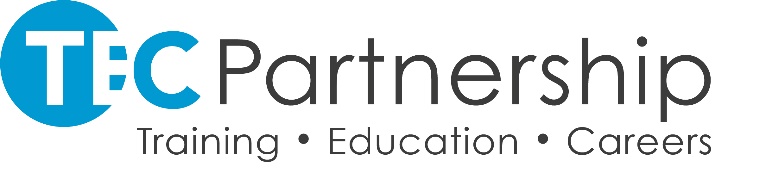 HE13D FITNESS TO PRACTISE COMMITTEE – INVESTIGATOR CHECKLISTQUESTIONYES/NORATIONALECOMMENTSHave you received the Referral Pack?If no, do not commence investigation.Good practice requires investigation to normally be completed within 10 working days – can you achieve this?If no, please notify Fitness to Practise Secretary and provide an expected date of completion.Notes of interviews should be contemporaneous and signed by the interviewee at the time of completion.  *It may be necessary to accept official e-mail as identification/confirmation.  In this instance emails must be password protected.Unsigned data will not be accepted as evidence.If no, please identify why not and ensure signatures are obtained as quickly as possible.Do you have copies of any supporting evidence? Has this been signed by the person providing it?Unsigned data will not be accepted as evidence.Has the supporting evidence been included as appendices?If no, please ensure appendices are attached in the appropriate order.Have you written and signed a report of your investigation?You will present this at the hearing in addition to all parties receiving a copy.Have you listed the contents of your report with page numbers if relevant, in chronological order, including all relevant appendices?This is very helpful when collating the evidence for the student and panel.